Актуальная редакция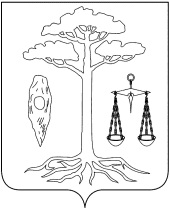 АДМИНИСТРАЦИЯТЕЙКОВСКОГО МУНИЦИПАЛЬНОГО РАЙОНА ИВАНОВСКОЙ ОБЛАСТИ_________________________________________________________П О С Т А Н О В Л Е Н И Еот    01.08.2014     №  373г. ТейковоОб утверждении положения о порядке сообщения муниципальными служащими администрации Тейковского муниципального района о получении подарка в связи с протокольными мероприятиями, служебными командировками и другими официальными мероприятиями, участие в которых связано с исполнением ими служебных (должностных) обязанностей, сдачи и оценки подарка, реализации (выкупа) и зачисления средств, вырученных от его реализации(в редакции постановления администрации Тейковского муниципального района от 28.03.2016 № 38)В соответствии с федеральными законами от 02.03.2007 №25-ОЗ "О муниципальной службе в Российской Федерации", от 25.12.2008 № 273-ФЗ "О противодействии коррупции", Указом Президента Российской Федерации от 13.03.2012 N 297 "О Национальном плане противодействия коррупции на 2012 - 2013 годы и внесении изменений в некоторые акты Президента Российской Федерации по вопросам противодействия коррупции", постановлением Правительства Российской Федерации от 09.01.2014 № 10 "О порядке сообщения отдельными категориями лиц о получении подарка в связи с их должностным положением или исполнением ими служебных (должностных) обязанностей, сдачи и оценки подарка, реализации (выкупа) и зачисления средств, вырученных от его реализации", Законом Ивановской области от 18.06.2009 № 61-ОЗ "О противодействии коррупции в Ивановской области",  Уставом Тейковского муниципального района Ивановской области администрация Тейковского муниципального района                                      ПОСТАНОВЛЯЕТ:1. Утвердить положение о порядке сообщения муниципальными служащими администрации Тейковского муниципального района о получении подарка в связи с протокольными мероприятиями, служебными командировками и другими официальными мероприятиями, участие в которых связано с исполнением ими служебных (должностных) обязанностей, сдачи и оценки подарка, реализации (выкупа) и зачисления средств, вырученных от его реализации (Приложение). 2. Установить, что администрация Тейковского муниципального района осуществляет прием подарков, полученных муниципальными служащими в связи с протокольными мероприятиями, служебными командировками и другими официальными мероприятиями, их оценку для принятия к бухгалтерскому учету, а также принимает решение о реализации указанных подарков.3. Контроль за выполнением настоящего постановления возложить на руководителя аппарата И.Ю. Рыжачкову.Глава администрацииТейковского   муниципального района                                    Е.К. ЗасоринаПриложениек постановлениюадминистрации Тейковскогомуниципального районаот 01.08.2014  № 373Положение о порядке сообщения муниципальными служащими администрации Тейковского муниципального района о получении подарка в связи с протокольными мероприятиями, служебными командировками и другими официальными мероприятиями, участие в которых связано с исполнением ими служебных (должностных) обязанностей, сдачи и оценки подарка, реализации (выкупа) и зачисления средств, вырученных от его реализации1. Настоящее Положение определяет порядок сообщения муниципальными служащими администрации Тейковского муниципального района (далее - муниципальные служащие), о получении подарка в связи с протокольными мероприятиями, служебными командировками и другими официальными мероприятиями, участие в которых связано с их должностным положением или исполнением ими служебных (должностных) обязанностей (далее - подарок), порядок сдачи и оценки подарка, реализации (выкупа) и зачисления средств, вырученных от реализации подарка.2. Для целей настоящего Положения используются следующие понятия:подарок, полученный в связи с протокольными мероприятиями, служебными командировками и другими официальными мероприятиями, - подарок, полученный муниципальным служащим, от физических (юридических) лиц, которые осуществляют дарение исходя из должностного положения одаряемого или исполнения им служебных (должностных) обязанностей, за исключением канцелярских принадлежностей, которые в рамках протокольных мероприятий, служебных командировок и других официальных мероприятий предоставлены каждому участнику указанных мероприятий в целях исполнения им своих служебных (должностных) обязанностей, цветов и ценных подарков, которые вручены в качестве поощрения (награды);получение подарка в связи с протокольными мероприятиями, служебными командировками и другими официальными мероприятиями, участие в которых связано с исполнением служебных (должностных) обязанностей - получение муниципальным служащим, лично или через посредника от физических (юридических) лиц подарка в рамках осуществления деятельности, предусмотренной должностной инструкцией (должностным регламентом), а также в связи с исполнением служебных (должностных) обязанностей в случаях, установленных федеральными законами и иными нормативными актами, определяющими особенности правового положения и специфику профессиональной трудовой (служебной) деятельности указанных лиц.3. Муниципальные служащие не вправе получать подарки от физических (юридических) лиц в связи с их должностным положением или исполнением ими служебных (должностных) обязанностей, за исключением подарков, полученных в связи с протокольными мероприятиями, служебными командировками и другими официальными мероприятиями, участие в которых связано с исполнением ими служебных (должностных) обязанностей.4. Муниципальные служащие обязаны в порядке, предусмотренном настоящим Положением, уведомлять обо всех случаях получения подарка в связи с протокольными мероприятиями, служебными командировками и другими официальными мероприятиями, участие в которых связано с исполнением ими служебных (должностных) обязанностей.5. Уведомление о получении подарка в связи с протокольными мероприятиями, служебными командировками и другими официальными мероприятиями, участие в которых связано с исполнением служебных (должностных) обязанностей (далее - уведомление), составленное согласно приложению 1 к настоящему Положению, представляется не позднее 3 рабочих дней со дня получения подарка в отдел муниципальной службы оргработы и контроля (далее - уполномоченный орган). К уведомлению прилагаются документы (при их наличии), подтверждающие стоимость подарка (кассовый чек, товарный чек, иной документ об оплате (приобретении) подарка).В случае если подарок получен во время служебной командировки, уведомление представляется не позднее 3 рабочих дней со дня возвращения лица, получившего подарок, из служебной командировки.При невозможности представления уведомления в сроки, указанные в настоящем пункте, по причине, не зависящей от лица, получившего подарок, уведомление представляется не позднее следующего рабочего дня после ее устранения.6. Уведомление регистрируется уполномоченным органом в журнале регистрации уведомлений о получении подарков в день представления уведомления. Журнал регистрации уведомлений о получении подарков ведется по форме согласно приложению 2 к настоящему Положению.Один экземпляр уведомления возвращается лицу, представившему уведомление, с указанием номера регистрации уведомления, даты его регистрации, фамилии, имени и отчества, подписи лица, принявшего уведомление. Второй экземпляр уведомления направляется в комиссию по оценке стоимости подарков, полученных муниципальными служащими (далее - комиссия).7. Подарок, полученный муниципальным служащим, стоимость которого подтверждается документами и превышает 3000 рублей либо если стоимость полученного подарка муниципальному служащему неизвестна, сдается в администрацию Тейковского муниципального района.Прием подарков администрацией Тейковского муниципального района осуществляется через его уполномоченный орган, которой принимает подарки на хранение по актам приема-передачи подарков не позднее 5 рабочих дней со дня регистрации уведомления в журнале регистрации уведомлений. Акт приема-передачи подарков составляется в 2 экземплярах по форме согласно приложению 3 к настоящему Положению. Один экземпляр акта приема-передачи подарков хранится уполномоченным органом, второй экземпляр передается лицу, сдавшему подарок на хранение.8. Подарок, полученный муниципальным служащим, независимо от его стоимости подлежит передаче в уполномоченный орган на хранение, в порядке, предусмотренном пунктом 7 настоящего Положения.9. До передачи подарка по акту приема-передачи подарков ответственность в соответствии с законодательством Российской Федерации за утрату или повреждение подарка несет муниципальный служащий, получивший подарок.10. В целях принятия к бухгалтерскому учету подарка в порядке, установленном законодательством Российской Федерации, при невозможности документального подтверждения его стоимости уполномоченным органом обеспечивается определение рыночной цены подарка на дату принятия к бухгалтерскому учету подарка с привлечением при необходимости комиссии. Сведения о рыночной цене подтверждаются документально, а при невозможности документального подтверждения - экспертным путем.11. Подарок после определения его стоимости в случае, если стоимость подарка не превышает 3000 рублей, возвращается сдавшему подарок муниципальному служащему, по акту приема-передачи подарков.12. Уполномоченный орган  обеспечивает внесение принятого к бухгалтерскому учету подарка, стоимость которого превышает 3000 рублей, в реестр имущества, находящегося в собственности Тейковского муниципального района.13. Сдавший подарок муниципальный служащий может выкупить сданный подарок (за исключением случая, когда подарок в соответствии с пунктом 11 настоящего Положения возвращается муниципальному служащему), направив на имя главы  Тейковского муниципального района письменное заявление (далее - заявление) не позднее 2 месяцев со дня сдачи подарка.14. В течение 5 рабочих дней со дня рассмотрения заявления главой Тейковского муниципального района заявление направляется в уполномоченный орган.15. Уполномоченный орган в течение 3 месяцев со дня поступления заявления, указанного в пункте 13 настоящего Положения, организует оценку стоимости подарка для его реализации (выкупа) и уведомляет в письменной форме муниципального служащего, подавшего заявление, о результатах оценки стоимости подарка, в течение 1 месяца после которого муниципальный служащий, подавший заявление, выкупает подарок по установленной в результате оценки стоимости подарка или отказывается от выкупа подарка.15.1. В случае если в отношении подарка, изготовленного из драгоценных металлов и (или) драгоценных камней, от муниципальных служащих не поступило заявление, указанное в пункте 13 настоящего Положения, либо в случае отказа указанных лиц от выкупа такого подарка подарок, изготовленный из драгоценных металлов и (или) драгоценных камней, подлежит передаче уполномоченным органом  в федеральное казенное учреждение "Государственное учреждение по формированию Государственного фонда драгоценных металлов и драгоценных камней Российской Федерации, хранению, отпуску и использованию драгоценных металлов и драгоценных камней (Гохран России) при Министерстве финансов Российской Федерации" для зачисления в Государственный фонд драгоценных металлов и драгоценных камней Российской Федерации.16. Подарок, в отношении которого не поступило заявление, может использоваться администрацией Тейковского муниципального района с учетом заключения комиссии о целесообразности использования подарка для обеспечения деятельности администрации Тейковского муниципального района.17. В случае заключения комиссии о нецелесообразности использования подарка администрацией Тейковского муниципального района,  принимается распоряжение о реализации подарка и проведении оценки его стоимости для реализации подарка, осуществляемой посредством проведения торгов в порядке, предусмотренном законодательством Российской Федерации.18. Оценка стоимости подарка для его реализации (выкупа), предусмотренная пунктами 15 и 17 настоящего Положения, осуществляется субъектами оценочной деятельности в соответствии с законодательством Российской Федерации об оценочной деятельности.19. В случае если подарок не выкуплен или не реализован, администрацией Тейковского муниципального района, принимается решение о повторной реализации подарка, либо о его безвозмездной передаче на баланс благотворительной организации, либо о его уничтожении в соответствии с законодательством Российской Федерации.20. Средства, вырученные от реализации (выкупа) подарка, зачисляются в доход бюджета Тейковского муниципального района в соответствии с бюджетным законодательством Российской Федерации.Приложение 1к Положению                                                                             В отдел муниципальной службы оргработы и контроля                                                  УВЕДОМЛЕНИЕ                                              о получении подарка    Извещаю о получении ___________________________________________________                                 (дата получения подарка(ов))подарка(ов) на _______________________________________________________________________________________________________________________________________     (наименование протокольного мероприятия, служебной командировки,___________________________________________________________________________      другого официального мероприятия, место и дата его проведения)    Приложение: ___________________________________________________________                  указываются документы, подтверждающие стоимость подарка                                      (при их наличии)___________________________________________________________________________    (кассовый чек, товарный чек, иной документ об оплате (приобретении)                                 подарка),___________________________________________________________________________      с указанием количества листов и экземпляров в отношении каждого                          прилагаемого документа    Лицо, представившее настоящее уведомление о получении подарка_____________      ___________________________   __________________________  (подпись)           (расшифровка подписи)                 (дата)_____________________________________________ _____________________________Регистрационный номер настоящего уведомления    Дата регистрации настоящегов журнале регистрации уведомлений                     уведомленияо получении подарков    Лицо, принявшее настоящее уведомление о получении подарка_____________      ___________________________   __________________________  (подпись)           (расшифровка подписи)                 (дата)    --------------------------------    <*>   Заполняется  при  наличии  документов,  подтверждающих  стоимостьподарка.  В случае указания в документах, подтверждающих стоимость подарка,стоимости  подарка  в  иностранной  валюте, стоимость подарка указывается врублях  по курсу Банка России на дату проведения протокольного мероприятия,другого  официального  мероприятия,  на  дату  получения  подарка  в периодслужебной командировкиПриложение 2к ПоложениюЖУРНАЛрегистрации уведомлений о получении подарковПриложение 3к Положению                                                             АКТ                                           приема-передачи подарковN ______                                    от "____" ___________ 20____ г.    Я, ____________________________________________________________________(указывается фамилия, имя, отчество и наименование должности лица, сдающего___________________________________________________________________________     подарок(ки), полученный(е) в связи с протокольными мероприятиями,__________________________________________________________________________,                    служебными командировками и другими               официальными мероприятиями (далее - подарок))в соответствии с настоящим актом сдаю в отдел муниципальной службы, оргработы и контроля____________________________________ _____________________ ________________(подпись лица, сдавшего подарок(ки)) (расшифровка подписи)      (дата)    Подарок(ки) принят(ы)___________________________________________________________________________ (ФИО, наименование должности, подпись лица, уполномоченного на подписание                             настоящего акта)    Приложение: ___________________________________________________________                указываются документы, подтверждающие стоимость подарка(ов)                                  (при их наличии)___________________________________________________________________________  с указанием наименования, количества листов и экземпляров в отношении                           каждого прилагаемого___________________________________________________________________________                                 документа    Настоящий акт составлен в 2 экземплярах.    --------------------------------    <*>   Заполняется  при  наличии  документов,  подтверждающих  стоимостьподарка.  В случае указания в документах, подтверждающих стоимость подарка,стоимости  подарка  в  иностранной  валюте, стоимость подарка указывается врублях  по курсу Банка России на дату проведения протокольного мероприятия,другого  официального  мероприятия,  на  дату  получения  подарка  в периодслужебной командировки.Наименование подаркаОписание подаркаКоличество предметовСтоимость в рублях <*>1.2.3.ИтогоN п/пДата уведомления о получении подаркаРегистрационный номер уведомления о получении подаркаФИО и должность лица, представившего уведомление о получении подаркаНаименование подаркаФИО и должность лица, принявшего уведомление о получении подаркаПодпись лица, принявшего уведомление о получении подаркаОсобые отметки12345678Наименование подаркаОписание подаркаКоличество предметовСтоимость в рублях <*>1.2.3.Итого